MUNICIPIO DE CARATINGA/MG - Extrato de Resultado – Pregão Presencial 47/2019. Objeto: contratação de empresta para fornecimento de equipamentos de segurança eletrônica e prestação de serviço de instalação de alarme, para atender as Secretarias Municipais. Vencedores com menor preço por item: L H S BÁRBARA –ME  item 25. Valor global final R$ 2.280,00 (dois mil duzentos e oitenta reais); L & V VAREJO ATACADO E SERVIÇO LTDA – ME itens 1, 8, 9, 11, 12, 13, 18, 21, 22. Valor global final R$ 73.870,00 (setenta e três mil oitocentos e setenta reais); SP SECURITY COMÉRCIO DE PRODUTOS DE INFORMÁTICA EIRELI itens 15, 16, 17, 19, 20. Valor global final R$ 32.555,00 (trinta e dois mil quinhentos e cinquenta e cinco reais); VIME – SEGURANÇA ELETRÔNICA LTDA itens 2, 3, 4, 10, 23, 24, 28, 30. Valor global final R$ 35.505,00 (trinta e cinco mil quinhentos e cinco reais); PROTEGE TECNOLOGIA E EQUIPAMENTO DE SEGURANÇA LTDA itens 5, 6, 7, 14, 26, 27, 29, 31, 32, 33, 34. Valor global final R$ 37.755,00 (trinta e sete mil setecentos e cinquenta e cinco reais). Caratinga/MG, 3 de julho de 2019. Bruno César Veríssimo Gomes– Pregoeiro.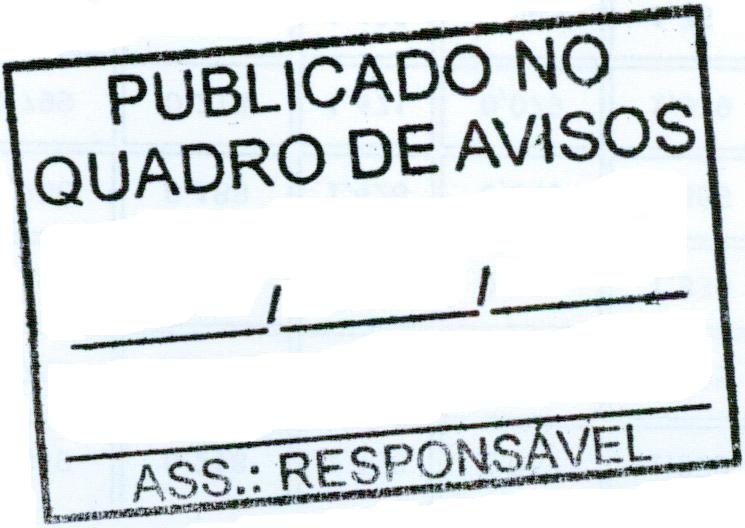 